Aufgabe 2c: Addition und Subtraktion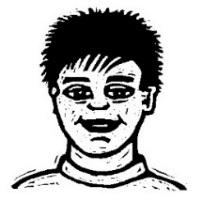 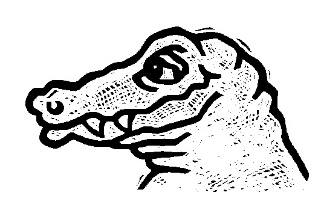 a)	23 + 5 = ……………	b)	30 + 41 = ……………	c)	38 + 41 = ……………	64 « 2 = ……………		60 + 22 = ……………		61 + 25 = ……………	d)	70 + 5 = ……………	e)	73 + 9 = ……………		60 + 2 = ……………		46 + 7 = ……………f) 	86 – 4 = ……………	g) 	83 – 30 = ……………	h) 	50 – 8 = ……………	47 – 3 = ……………		65 – 50 = ……………		40 – 4 = ……………	i)	53 – 41 = ……………	j)	52 – 6 = ……………		87 – 35 = ……………		43 – 8 = ……………k) 	56 + 37 = ……………	l)	67 – 29 = ……………	34 + 19 = ……………		55 – 16 = ……………